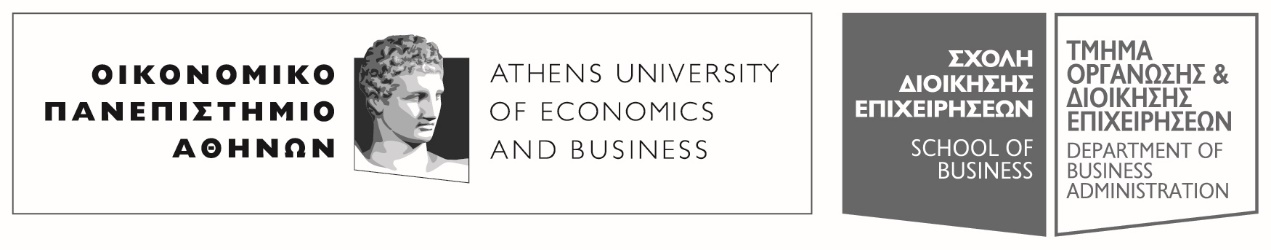 Πατησίων 76, 104 34 Αθήνα. Tηλ.: 210 8203308-311, 210 8203375 / Fax: 210 823096676,  104 34 . Tel.: (+30) 210 8203308-311, 210 8203375 / Fax: (+30) 210 8230966E-mail: ode@aueb.gr / www.aueb.grΑΝΑΚΟΙΝΩΣΗΟι  διαλέξεις των παρακάτω μαθημάτων του Τμήματος Οργάνωσης και Διοίκησης Επιχειρήσεων, θα ξεκινήσουν τη Δευτέρα 8 Οκτωβρίου 2018.1. ΧΡΗΜΑΤΟΟΙΚΟΝΟΜΙΚΗ ΟΙΚΟΝΟΜΕΤΡΙΑ2. ΟΡΓΑΝΩΣΙΑΚΗ ΣΥΜΠΕΡΙΦΟΡΑ                                                                                                               Αθήνα  1/10/2018                                                                                                Από τη Γραμματεία του Τμήματος                                                                                   Οργάνωσης και Διοίκησης Επιχειρήσεων